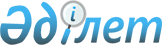 Қазақстан Республикасында биоотын нарығын дамыту жөніндегі шаралар кешені туралы
					
			Күшін жойған
			
			
		
					Қазақстан Республикасы Үкіметінің 2007 жылғы 17 қазандағы N 959 Қаулысы. Күші жойылды - Қазақстан Республикасы Үкіметінің 2010 жылғы 12 қазандағы № 1052 Қаулысымен      Ескерту. Күші жойылды - ҚР Үкіметінің 2010.10.12 № 1052 Қаулысымен.      "Мемлекет басшысының 2005-2007 жылдардағы Қазақстан халқына жыл сайынғы жолдауларын іске асыру жөніндегі негізгі бағыттардың (іс-шаралардың) жалпыұлттық жоспарын және Қазақстан Республикасы Үкіметінің 2007-2009 жылдарға арналған бағдарламасын орындау жөніндегі іс-шаралар жоспарын бекіту туралы" Қазақстан Республикасы Үкіметінің 2007 жылғы 20 сәуірдегі N 319 қаулысына сәйкес Қазақстан Республикасының Үкіметі ҚАУЛЫ ЕТЕДІ : 

      1. Қоса беріліп отырған Қазақстан Республикасында биоотын нарығын дамыту жөніндегі шаралар кешені (бұдан әрі - шаралар кешені) бекітілсін. 

      2. Қазақстан Республикасының орталық және жергілікті атқарушы органдары және өзге де мүдделі ұйымдар (келісім бойынша) жылына екі рет жарты жылдықтың қорытындылары бойынша 10 қаңтарға және 10 шілдеге Қазақстан Республикасы Ауыл шаруашылығы министрлігіне шаралар кешенінің орындалу барысы туралы ақпарат берсін. 

      3. Қазақстан Республикасы Ауыл шаруашылығы министрлігі жылына екі рет жарты жылдықтың қорытындылары бойынша 25 қаңтарға және 25 шілдеге Қазақстан Республикасының Үкіметіне шаралар кешенінің орындалу барысы туралы жиынтық ақпарат берсін. 

      4. Осы қаулының орындалуын бақылау Қазақстан Республикасы Премьер-Министрі Кеңсесінің Басшысына жүктелсін. 

      5. Осы қаулы қол қойылған күнінен бастап қолданысқа енгізіледі.       Қазақстан Республикасының 

      Премьер-Министрі                                           Қазақстан Республикасы 

                                               Үкіметінің 

                                          2007 жылғы 17 қазандағы 

                                             N 959 қаулысымен 

                                               бекітілген 

        Қазақстан Республикасында биоотын нарығын дамыту 

                   жөніндегі шаралар кешені        Ескерту. Шаралар кешеніне өзгерту енгізілді - ҚР Үкіметінің 2009.07.20. N 1101 Қаулысымен.         Ескертпе: 2008-2010 жылдарға арналған қаражат мөлшері тиісті қаржы жылына арналған»"Республикалық бюджет туралы" Заңға сәйкес нақтыланатын болады.       Аббревиатуралардың толық жазылуы: ҚР                              - Қазақстан Республикасы 

СІМ                             - Қазақстан Республикасы Сыртқы 

                                  істер министрлігі 

ИСМ                             - Қазақстан Республикасы Индустрия 

                                  және сауда министрлігі 

БҒМ                             - Қазақстан Республикасы Білім және 

                                  ғылым министрлігі 

ЭБЖМ                            - Қазақстан Республикасы Экономика 

                                  және бюджеттік жоспарлау 

                                  министрлігі 

Қоршағанортамині                - Қазақстан Республикасы Қоршаған 

                                  ортаны қорғау министрлігі 

АШМ                             - Қазақстан Республикасы Ауыл 

                                  шаруашылығы министрлігі 

ККМ                             - Қазақстан Республикасы Көлік және 

                                  коммуникация министрлігі 

Қаржымині                       - Қазақстан Республикасы Қаржы 

                                  министрлігі 

СА                              - Қазақстан Республикасы Статистика 

                                  агенттігі 

"ҚазАгро" ҰХ                    - "ҚазАгро" ұлттық басқарушы 

                                  холдингі" акционерлік қоғамы 

"Қазына" ОДҚ                    - "Қазына" орнықты даму қоры" 

                                   акционерлік қоғамы 

"Қазагрэкс" АҚ                  - "Қазагрэкс" акционерлік қоғамы 

АӨК                             - агроөнеркәсіп кешені 

РБ                              - Республикалық бюджет 
					© 2012. Қазақстан Республикасы Әділет министрлігінің «Қазақстан Республикасының Заңнама және құқықтық ақпарат институты» ШЖҚ РМК
				Р/с 

N 
Іс-шара 
Аяқ- 

талу 

ны- 

саны 
Жа- 

уапты 

орын- 

дау- 

шылар 
Орын- 

далу 

мер- 

зімі 
Болжалған шығыстар 

(млн. теңге) 
Қар- 

жы- 

лан- 

дыру 

көз- 

дері 
2007 

ж. 
2008 

ж. 
2009 

ж. 
2010 ж. 
1 2 3 4 5 6 7 8 9 10 1. Қазақстанның биоотын өнеркәсібі үшін шикізат ресурстарының 

           отандық базасын кеңейту 
1. Облыстарды 

ұсынылған 

мамандан- 

дыруға 

сәйкес, 

соның 

ішінде 

тыңайған 

жерлерді 

және ауыл 

шаруашылығы 

айналымынан 

шығарылған 

жерлерді 

пайдалану 

есебінен 

биоотын 

өндірісі 

үшін шикізат 

болып 

табылатын 

ауыл 

шаруашылығы 

дақылдары- 

ның егістік 

алаңдарын, 

топырақтың 

құнарлылы- 

ғын және 

жердің басқа да 

пайдалы 

құрамын 

бұзбастан 

ұлғайту ҚР 

Үкі- 

метіне 

ақпа- 

рат АШМ 

(жинақ 

-тау), 

облыс- 

тар 

әкімдері 25 

қаң- 

тар, 

алдың 

-ғы 

жыл- 

дың 

қоры- 

тын- 

дыла- 

ры 

бойы- 

нша Қаржы 

шығын- 

дарын 

талап 

етпейді 2. "ҚазАгро" ұлттық басқарушы холдингі" АҚ 

арқылы 

биоотын 

өндірісі 

үшін шикізат 

өндіруші- 

лерді: 

рапстың 

майлы 

дәндерін 

сатып алу; 

биоотын 

өндірісінде 

пайдаланы- 

латын 

шикізат 

өндірушілері 

үшін ауыл 

шаруашылығы 

техникасы 

мен жабдық- 

тарының 

лизингісі; 

тұқым 

шаруашылығын 

маманданды- 

рылған 

техника және 

жабдықпен 

лизинг 

негізінде 

жабдықтау 

арқылы 

ынталандыру ҚР 

Үкі- 

метіне 

ақпа- 

рат АШМ 

(жинақ 

-тау), 

"ҚазАгро" 

ҰХ, 

облыс- 

тар 

әкім- 

дері 25 

қаң- 

тар, 

алдың 

-ғы 

жыл- 

дың 

қоры- 

тын- 

ды- 

лары 

бойынша   

  

  

  

  

  

  

  

    600,0 

  

  

  

  

  

  

  

  

  

  

  

150,0   

  

  

  

  

  

  

  

  

   700,0  

  

  

  

  

  

  

  

  

  

  160,0   5850,0 

  

  

  

800,0 

  

  

  

  

  

  

  

  

  

  

170,0 РБ 3. Биоотын 

өндірісі 

үшін шикізат 

болып 

табылатын 

ауыл 

шаруашылығы 

дақылдарының 

егістігін 

кеңейтуді 

ынталандыру 

жөнінде 

ұсыныстар 

енгізу ҚР 

Үкі- 

метіне 

ұсы- 

ныстар АШМ 

(жинақ 

-тау), 

ЭБЖМ, 

облыс- 

тар 

әкім- 

дері 2008- 

2010 

жыл- 

дар- 

дың 

I 

тоқ- 

саны Қаржы 

шығын- 

дарын 

талап 

етпейді 4. Рапстың 

майлы дәндерін 

өндіру, өңдеу және 

сақтау 

бойынша 

жұмыстардың 

толық циклын 

орындау үшін, 

қолдағы 

барын қайта 

жаңарту және 

жаңа қуаттарды 

салу үшін 

тиісті 

техника мен 

жабдықты 

лизингтік 

негізде 

сатып алуды 

қаржыландыру ҚР 

Үкі- 

метіне 

ақпа- 

рат АШМ 

(жинақ 

-тау), 

"ҚазАгро" ҰХ, 

облыс- 

тар 

әкім- 

дері 25 

қаң- 

тар, 

алдың 

-ғы 

жыл- 

дың 

қоры- 

тын- 

дыла- 

ры 

бойынша 1250,0 1500,0 1750,3 РБ 5. Төтенше 

жағдайлар, 

тұқымдық 

материалға 

қажеттілікті 

тұрақты 

қамтамасыз 

ету, сортты 

жаңарту мен 

сорт 

алмастыру 

жағдайларын- 

да ауыл 

шаруашылығы 

тауар 

өндірушіле- 

ріне көмек 

көрсету 

үшін 

рапстың 

майлы 

тұқымдарының 

мемлекеттік 

ресурстарын 

қалыптастыру 

жөнінде 

ұсыныстар 

енгізу ҚР 

Үкіметіне 

ұсыныстар АШМ 

(жинақтау), 

"ҚазАгро" 

ҰХ, 

облыс- 

тар 

әкім- 

дері 2008- 

2010 

жыл- 

дар- 

дың 

I 

тоқсаны Қаржы 

шығын- 

дарын 

талап 

етпейді 6. Биоотын 

өндіру үшін 

шикізат 

болып 

табылатын, 

оның ішінде 

рапстың 

майлы 

дәндері, 

өсімдік 

шаруашылығы 

өнімінің 

сапасын 

талдау 

жөніндегі 

зертхана- 

ларды 

халықаралық 

стандарттар 

бойынша 

салу, 

жарақтау 

және тіркеу 

жөнінде 

шаралар 

қабылдау ҚР 

Үкіметіне 

ақпарат АШМ 

(жинақтау), 

"Қаз- 

агрэкс" АҚ, 

облыс- 

тар 

әкім- 

дері 25 

қаңтар, 

алдыңғы 

жылдың 

қоры- 

тын- 

дыла- 

ры 

бойынша Қаржы 

шығын- 

дарын 

талап 

етпейді 7. Түпнұсқалық- 

тар, элиталық- 

тұқымдық 

және тұқым 

шаруашылық- 

тарының 

тораптарын 

кеңейту, 

рапстың 

майлы 

тұқымдарын 

өндіру 

бойынша 

базалық 

шаруашылықты 

анықтау ҚР 

Үкіметіне 

ақпарат АШМ 

(жинақтау), 

"ҚазАгро" ҰХ, 

облыс- 

тар 

әкім- 

дері 25 

қаңтар, 

алдыңғы 

жылдың 

қоры- 

тын- 

дыла- 

ры 

бойынша Қаржы 

шығын- 

дарын 

талап 

етпейді 8. Ғылыми 

зерттеулер- 

ді: 

биоотын 

өндіру үшін 

астық және 

майлы 

дақылдардың 

Қазақстан 

жағдайларына 

бейімделген, 

отандық 

жоғары өнімді 

сорттары мен 

будандарын 

шығару; 

биоотын 

өндіру үшін 

ауыл 

шаруашылығы 

дақылдарының 

әр түрлі 

түрлерін, 

сонымен 

қатар 

қалдықтарын 

(сабан, 

жапырақтар 

және т.б.) 

шикізат 

ретінде 

пайдалану 

мәселелері; 

биоотын 

өнеркәсібі 

үшін, оның 

ішінде 

тыңайған 

жерлерде 

шикізат 

өндірудің 

ылғал 

ресурсын 

сақтайтын 

агротехно- 

логияларын 

әзірлеу 

бойынша 

жүргізу ҚР 

Үкі- 

меті- 

не 

ақпа- 

рат АШМ, 

облыс- 

тар 

әкім- 

дері 25 

қаң- 

тар, 

ал- 

дыңғы 

жыл- 

дың 

қор- 

ытын- 

дылары бойынша    130,0 

  

  

  

  

  

  

  

  

  

  

  

  

  

             8,0 

  

  

  

  

  

  

  

  

  

  

  

  

  

  

  

  

  

                 85,0    190, 

0 

  

  

  

  

  

  

  

  

  

  

  

  

            10,0 

  

  

  

  

  

  

  

  

  

  

  

  

  

  

  

  

  

                 125,0    285,0 

  

  

  

  

  

  

  

  

  

  

  

  

            12,0 

  

  

  

  

  

  

  

  

  

  

  

  

  

  

  

  

  

                 185,0    РБ 

  

  

  

  

  

  

  

  

  

  

  

  

  

             РБ 

  

  

  

  

  

  

  

  

  

  

  

  

  

  

  

  

  

                 РБ 9. Ғылыми 

зерттеулерді 

биобутанол 

және биодизель 

өндіру үшін 

биотехно- 

логиялық 

әдістер 

негізінде 

химиялық 

құрамы 

бойынша 

теңдес- 

тірілген 

астық желісін 

және майлы 

дақылдар 

будандарын 

шығару 

бойынша 

жүргізу ҚР 

Үкі- 

меті- 

не 

ақпа- 

рат АШМ, 

БҒМ 25 

қаң- 

тар, 

ал- 

дыңғы 

жылдың 

қоры- 

тынды- 

лары 

бой- 

ынша 60,0 60,0 60,0 РБ 10. Отандық 

тауар 

өндірушілер 

мен рапсты 

қайта өңдеу 

өнімінің 

экспорт- 

шыларын 

кеден- 

тарифтік 

қорғау 

жөнінде 

ұсыныстар 

әзірлеу ҚР 

Үкі- 

меті- 

не ұсы- 

ныс- 

тар АШМ 

(жина- 

қтау), 

ИСМ, 

ЭБЖМ, 

Қаржы- 

мині, 

облыс- 

тар 

әкім- 

дері 2008 

жылғы 

25 

қаң- 

тар Қаржы 

шығын- 

дарын 

талап 

етпей- 

ді 11. Биоотын 

өндіру 

жөніндегі 

зауыттардың 

айналасында 

шикізат 

белдеулерін 

құру және 

зауыттардың 

тоқтаусыз 

жұмыс 

істеуін 

қамтамасыз 

ету 

мақсатында 

биоотын 

өндіруге 

пайдала- 

нылатын ауыл 

шаруашылығы 

дақылдарын 

егу техноло- 

гиялары 

туралы ауыл 

шаруашылығы 

тауар өндіру- 

шілері 

арасында 

түсіндіру 

жұмысын 

жүргізу ҚР 

Үкі- 

меті- 

не 

ақпа- 

рат АШМ 

(жи- 

нақ- 

тау), облыстар әкімдері 25 

қаң- 

тар, 

2008- 

2010 

жыл- 

дар- 

дың 

қоры- 

тынды- 

лары 

бой- 

ынша Қаржы 

шығын- 

дарын 

талап 

етпей- 

ді 12. Республика 

аумағында 

ауыл шаруашылығы 

дақылдарының 

генетикалық 

түрлен- 

дірілген 

егістік 

тұқымдарын 

пайдалануды 

болдырмаудың 

кешенді 

шараларын 

әзірлеу ҚР 

Үкі- 

меті- 

не 

ақ- 

парат АШМ 

(жи- 

нақтау 

), 

облыс- 

тар 

әкім- 

дері 25 

қаң- 

тар, 

ал- 

дыңғы 

жыл- 

дың 

қоры- 

тынды- 

лары 

бойынша Қаржы 

шығын- 

дарын 

талап 

етпей- 

ді 13. Рапсты 

өндірумен, 

сақтаумен 

және қайта 

өңдеумен 

айналысатын 

кәсіпорын- 

дарды 

мамандармен 

(технолог- 

тармен) және 

бұқаралық 

кәсіптер 

мамандарымен 

қамтамасыз 

етілгеніне 

талдау 

жүргізу және 

дайындау мен 

шаруашылық 

субъекті- 

лерін 

олармен 

жасақтау 

жөнінде 

шаралар 

қабылдау ҚР 

Үкі- 

меті- 

не 

ақ- 

парат АШМ 

(жина- 

қтау), 

БҒМ, 

облыс- 

тар 

әкім- 

дері 25 

қаң- 

тар, 

ал- 

дыңғы 

жыл- 

дың 

қоры- 

тынды- 

лары 

бой- 

ынша Қаржы 

шығын- 

дарын 

талап 

етпей- 

ді 2. Биоотын өнеркәсібі кәсіпорындарының өндірістік қызметін 

дамыту және реттеу 
14. "Биоотын 

өндірісі 

және 

айналымын 

мемлекеттік 

реттеу 

туралы" Заң 

жобасын 

Қазақстан 

Республикасы 

Үкіметіне 

енгізу Қазақ- 

стан 

Рес- 

публи- 

касы 

заң 

жоба- 

сының 

тұ- 

жырым- да- 

масы АШМ 

(жи- 

нақтау), 

ИСМ, 

ЭМРМ, 

Қорша- 

ған- 

орта- 

мині, 

ЭБЖМ, 

Қаржы- 

мині 2007 

жыл- 

дың 

IV 

тоқ- 

саны Қаржы 

шығын- 

дарын 

талап 

етпей- 

ді 15. Бензин және 

дизель 

отындарының 

отандық 

өндірістің 

биоотын 

қосындыла- 

рымен бірге 

қоспасына 

олардың 

қоспадағы 

үлесінің 

ұлғаюына 

үйлесімді 

акциздердің 

ставкасын 

төмендетуді 

ескеретін 

Қазақстан 

Республикасы 

Үкіметінің 

2000 жылғы 

28 қаңтардағы 

N 137 

қаулысына 

өзгерістер 

мен толықтыру- 

лар енгізу Қа- 

зақ- 

стан 

Рес- 

пу- 

бли- 

касы- 

ның 

Үкі- 

меті 

қау- 

лысы- 

ның 

жоба- 

сы Қаржы- 

мині 

(жи- 

нақтау), 

ИСМ, 

АШМ, 

ЭБЖМ, 

ЭМРМ, 

БҒМ, 

Қорша- 

ған- 

орта- 

мині 2008 

жылғы 

жел- 

тоқ- 

сан Қаржы 

шығын- 

дарын 

талап 

етпей- 

ді 16. Биоотын 

өндіру 

жөніндегі 

қызметті, 

олар бойынша 

инвести- 

циялық 

артықшы- 

лықтар 

берілетін 

қызметтің 

басым 

түрлерінің 

тізбесіне 

кіргізуін 

ескеретін 

Инвести- 

циялар 

туралы 

Қазақстан 

Республи- 

касының 

Заңын іске 

асырудың 

кейбір 

мәселелері 

туралы 

Қазақстан 

Республикасы 

Үкіметінің 

2003 жылғы 8 

мамырдағы 

N 436 

қаулысына 

өзгерістер 

мен толық- 

тырулар 

енгізу Қа- 

зақ- 

стан 

Республика 

сының 

Үкі- 

меті 

қау- 

лысы- 

ның 

жоба- 

сы ИСМ 

(жи- 

нақтау), 

АШМ, 

ЭМРМ, 

ЭБЖМ, 

Қаржы- 

мині, 

ӘМ 2008 

жылғы 

25 

қаң- 

тар Қаржы 

шығын- 

дарын 

талап 

етпей- 

ді 17. Инновациялық 

технология- 

ларға 

негізделген 

биоөнім 

және қоса 

жүретін өнім 

өндірістерін 

дамытуды 

ынталандыру 

жөнінде 

ұсыныстар 

әзірлеу ҚР 

Үкі- 

меті- 

не 

ұсы- 

ныс- 

тар АШМ 

(жи- 

нақтау), 

ИСМ, 

БҒМ, 

ЭБЖМ II 

тоқ- 

сан 

2008 

жыл- 

дан 

бас- 

тап 

жыл 

сайын Қаржы 

шығын- 

дарын 

талап 

етпей- 

ді 18. Өндірілген 

биоотынды 

сататын 

арналарды 

және арзан 

көліктік 

дәліздерді 

құру, сонымен 

қатар арнайы 

вагондармен 

қамтамасыз 

ету жөнінде 

ұсыныстар 

әзірлеу ҚР 

Үкі- 

меті- 

не 

ұсы- 

ныс- 

тар ЭМРМ 

(жи- 

нақ- 

тау), 

ИСМ 

АШМ, 

ККМ, 

ЭБЖМ II 

тоқ- 

сан 

2008 

жыл- 

дан 

бас- 

тап 

жыл 

сайын Қаржы 

шығын- 

дарын 

талап 

етпей- 

ді 19. Республика 

аумағында 

биоотын 

бойынша 

өндірістік 

қуаттарды 

орналастыру- 

дың ғылыми 

негізделген 

схемасын 

әзірлеу ҚР 

Үкі- 

меті- 

не 

ұсы- 

ныс- 

тар АШМ 

(жи- 

нақ- 

тау), 

ИСМ, 

ЭМРМ 2008 

жылғы 

жел- 

тоқ- 

сан Қаржы 

шығын- 

дарын 

талап 

етпей- 

ді 20. Дүниежүзілік 

ғылымның 

даму 

үрдістеріне 

сәйкес 

биоотын 

өнеркәсібін 

дамытудың 

басым 

бағыттары 

бойынша 

ғылыми 

зерттеу- 

лердің 

бағдарла- 

маларын 

әзірлеу 

жөнінде 

ұсыныстар 

енгізу ҚР 

Үкі- 

меті- 

не 

ұсы- 

ныс- 

тар АШМ 

(жи- 

нақ- 

тау), 

ИСМ, 

БҒМ, 

ЭБЖМ, 

ЭМРМ 2008 

жылғы 

25 

қаң- 

тар Қаржы 

шығын- 

дарын 

талап 

етпей- 

ді 3. Биоотын өндіру мен сатудың жалпы әлемдік жүйеге ықпалдастығы 
21. Халықаралық 

стандарт- 

тармен 

үйлестіріл- 

ген биоотынға 

арналған 

стандарт- 

тарды 

әзірлеу 

және оны 

пайдалану 

мәселесін 

пысықтау ҚР 

Үкі- 

меті- 

не 

ұсы- 

ныс- 

тар АШМ 

(жи- 

нақ- 

тау), 

ЭМРМ, 

ИСМ 

Қорша- 

ған- 

орта- 

мині 2007 

жыл- 

дың 

IV 

тоқ- 

саны 5 5 Қаржы 

шығын- 

дарын 

талап 

етпей- 

ді 22. Қазақстан 

Республи- 

касының 

биоотынды 

сату нарықтарын 

кеңейту 

жөнінде 

шетелдердегі 

диплома- 

тиялық және 

сауда 

өкілдік- 

терінің 

жұмыстарын 

жандандыру ҚР 

Үкі- 

меті- 

не 

ақпа- 

рат АШМ 

(жи- 

нақ- 

тау), 

СІМ 

ИСМ, 

ЭБЖМ, 

ЭМРМ 25 

қаң- 

тар, 

2009- 

2010 

жыл- 

дар- 

дың 

қоры- 

тынды- 

лары 

бой- 

ынша Қаржы 

шығын- 

дарын 

талап 

етпей- 

ді 23. Экспорттық 

нарықтарда 

Қазақстандық 

биоотын үшін 

аса қолайлы 

режимді 

қамтамасыз 

ететін 

биоотындық 

өнім саудасы 

саласында 

халықаралық 

шарттар 

жасау Ха- 

лық- 

ара- 

лық 

шарт- 

тар 

жоба- 

лары ИСМ 

(жи- 

нақ- 

тау), 

СІМ, 

АШМ, 

ЭБЖМ, 

ЭМРМ 2009 

жыл- 

дың 

IV 

тоқ- 

саны Қаржы 

шығын- 

дарын 

талап 

етпей- 

ді 24. Дүниежүзілік 

нарықта 

қазақстандық 

биоотын 

брендін 

қалыптастыру ҚР 

Үкі- 

меті- 

не 

ақ- 

парат АШМ 

(жи- 

нақ- 

тау), 

СІМ 

ИСМ, 

ЭБЖМ, 

ЭМРМ, 

"Қаз- 

Агро" 

ҰХ, 

"Қазы- 

на" 

ОДҚ 25 

қаң- 

тар, 

2008- 

2010 

жыл- 

дар- 

дың 

қор- 

ытын- 

дыла- 

ры 

бой- 

ынша Қаржы 

шығын- 

дарын 

талап 

етпей- 

ді Барлығы 
0,0 2683,0 2745,0 9112, 

3 